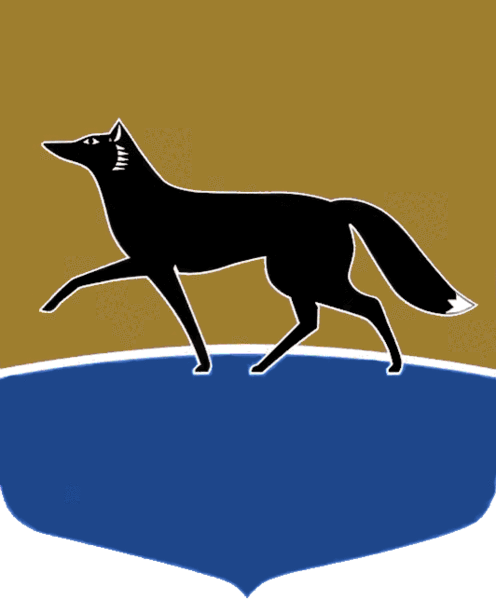 Принято Думой города 01 марта 2022 года№ 97-VII ДГО реализации права органов местного самоуправления муниципального образования городской округ Сургут Ханты-Мансийского автономного 
округа – Югры на осуществление деятельности по обращению 
с животными без владельцевВ соответствии с пунктом 15 части 1 статьи 16.1 Федерального закона от 06.10.2003 № 131-ФЗ «Об общих принципах организации местного самоуправления в Российской Федерации», статьёй 8, частью 3 статьи 16 Федерального закона от 27.12.2018 № 498-ФЗ «Об ответственном обращении с животными и о внесении изменений в отдельные законодательные акты Российской Федерации», статьёй 71 Устава муниципального образования городской округ Сургут Ханты-Мансийского автономного округа – Югры Дума города РЕШИЛА:Реализовать право органов местного самоуправления муниципального образования городской округ Сургут Ханты-Мансийского автономного округа – Югры на осуществление деятельности по обращению 
с животными без владельцев, обитающими на территории городского округа.Установить, что Администрация города вправе осуществлять деятельность, указанную в части 1 настоящего решения, за счёт средств бюджета городского округа Сургут Ханты-Мансийского автономного 
округа – Югры путём:проектирования и строительства здания, строения, сооружения 
для размещения муниципального приюта для животных;создания муниципального приюта для животных и обеспечения 
его функционирования на территории городского округа.3.	Администрации города разработать и утвердить муниципальные правовые акты о порядке реализации мероприятий, предусмотренных 
частью 2 настоящего решения.Председатель Думы города_______________ М.Н. Слепов«02» марта 2022 г.Глава города_______________ А.С. Филатов«04» марта 2022 г.